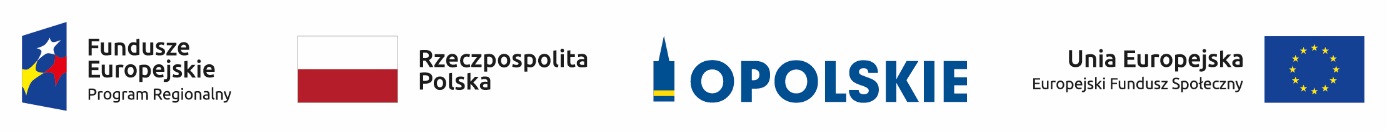 Wyciąg ze szczegółowego opisu osi priorytetowych dla RPO WO 2014-2020. Zakres EFS, wersja nr 45 
(karta poddziałania 9.1.5, wyciąg 
z załącznika nr 6 pn. Lista wydatków kwalifikowalnych RPO WO 2014-2020 
w zakresie poddziałania 9.1.5)Poddziałanie 9.1.5 Programy pomocy stypendialnejOPIS PODDZIAŁANIAOPIS PODDZIAŁANIANazwa poddziałaniaPoddziałanie 9.1.5 Programy pomocy stypendialnejCel/e szczegółowy/e poddziałaniaCel szczegółowy 2: Podniesienie u uczniów kompetencji kluczowych i uniwersalnych niezbędnych do funkcjonowania na rynku pracy oraz rozwój indywidualnego podejścia do ucznia, w szczególności ze specjalnymi potrzebami edukacyjnymiLista wskaźników rezultatu  bezpośredniego Liczba uczniów, którzy nabyli kompetencje kluczowe lub umiejętności uniwersalne niezbędne na rynku pracy po opuszczeniu programuLista wskaźników produktuLiczba uczniów realizujących indywidualny plan rozwoju w ramach programuLiczba osób pochodzących z obszarów wiejskichLiczba uczniów realizujących indywidualny plan rozwoju w ramach programuLiczba osób pochodzących z obszarów wiejskichTypy projektówRealizacja indywidualnych planów rozwoju (programów pomocy stypendialnej) szczególnie uzdolnionych uczniów, wychowanków lub słuchaczy szkół i placówek oświatowych potrzebujących wsparcia finansowego w zakresie przedmiotów rozwijających kompetencje kluczowe  (w zakresie podstawy programowej kształcenia ogólnego).Realizacja indywidualnych planów rozwoju (programów pomocy stypendialnej) szczególnie uzdolnionych uczniów, wychowanków lub słuchaczy szkół i placówek oświatowych potrzebujących wsparcia finansowego w zakresie przedmiotów rozwijających kompetencje kluczowe  (w zakresie podstawy programowej kształcenia ogólnego).Typ beneficjenta Samorząd Województwa Opolskiego.Forma prawna beneficjenta zgodnie z klasyfikacją form prawnych podmiotów gospodarki narodowej określonych w § 7 rozporządzenia Rady Ministrów z dnia 30 listopada  2015 r. w sprawie sposobu i metodologii prowadzenia i aktualizacji krajowego rejestru urzędowego podmiotów gospodarki narodowej, wzorów wniosków, ankiet i zaświadczeń (Dz. U. z 2015 r. poz. 2009 z późn. zm.).Samorząd Województwa Opolskiego.Forma prawna beneficjenta zgodnie z klasyfikacją form prawnych podmiotów gospodarki narodowej określonych w § 7 rozporządzenia Rady Ministrów z dnia 30 listopada  2015 r. w sprawie sposobu i metodologii prowadzenia i aktualizacji krajowego rejestru urzędowego podmiotów gospodarki narodowej, wzorów wniosków, ankiet i zaświadczeń (Dz. U. z 2015 r. poz. 2009 z późn. zm.).Grupa docelowa/ ostateczni odbiorcy wsparcia Szczególnie uzdolnieni uczniowie, wychowankowie i słuchacze szkół i placówek oświatowych prowadzących kształcenie ogólne i zawodowe realizowane w zakresie podstawy programowej kształcenia ogólnego, w tym z grup defoworyzowanych (w przypadku szkół podstawowych wsparcie jest skierowane do uczniów klas 7-8).Szczególnie uzdolnieni uczniowie, wychowankowie i słuchacze szkół i placówek oświatowych prowadzących kształcenie ogólne i zawodowe realizowane w zakresie podstawy programowej kształcenia ogólnego, w tym z grup defoworyzowanych (w przypadku szkół podstawowych wsparcie jest skierowane do uczniów klas 7-8).Instytucja pośrednicząca
(jeśli dotyczy)Wojewódzki Urząd Pracy w Opolu Wojewódzki Urząd Pracy w Opolu Kategoria(e) regionu(ów) 
wraz z przypisaniem 
kwot UE (EUR)Region Słabiej RozwiniętyRegion Słabiej RozwiniętyKategoria(e) regionu(ów) 
wraz z przypisaniem 
kwot UE (EUR)1 556 945,00 euro1 556 945,00 euroMechanizmy powiązania interwencji z innymi działaniami/ poddziałaniami w ramach PO lub z innymi PO
(jeśli dotyczy)Komplementarność może wystąpić na płaszczyźnie pokrywających się obszarów interwencji, kategorii beneficjentów lub grup docelowych. Mechanizmy zapewniające koordynację udzielanego wsparcia z innymi działaniami i osiami priorytetowymi RPO WO 2014-2020:Harmonogram naborów wniosków,KM RPO WO 2014-2020,Kryteria wyboru projektów.Mechanizmy zapewniające koordynację udzielanego wsparcia z innymi Programami Operacyjnymi:Programowanie perspektywy finansowej 2014-2020. Umowa Partnerstwa,Kontrakt Terytorialny dla Województwa Opolskiego,Wytyczne ministra właściwego ds. rozwoju regionalnego,Wspólna Lista Wskaźników Kluczowych.Komplementarność z innymi PO:Program Operacyjny Wiedza Edukacja RozwójOś Priorytetowa II Efektywne polityki publiczne dla rynku pracy, gospodarki i edukacjiKomplementarność może wystąpić na płaszczyźnie pokrywających się obszarów interwencji, kategorii beneficjentów lub grup docelowych. Mechanizmy zapewniające koordynację udzielanego wsparcia z innymi działaniami i osiami priorytetowymi RPO WO 2014-2020:Harmonogram naborów wniosków,KM RPO WO 2014-2020,Kryteria wyboru projektów.Mechanizmy zapewniające koordynację udzielanego wsparcia z innymi Programami Operacyjnymi:Programowanie perspektywy finansowej 2014-2020. Umowa Partnerstwa,Kontrakt Terytorialny dla Województwa Opolskiego,Wytyczne ministra właściwego ds. rozwoju regionalnego,Wspólna Lista Wskaźników Kluczowych.Komplementarność z innymi PO:Program Operacyjny Wiedza Edukacja RozwójOś Priorytetowa II Efektywne polityki publiczne dla rynku pracy, gospodarki i edukacjiInstrumenty terytorialne
(jeśli dotyczy)OSI DepopulacjaOSI DepopulacjaTryb(y) wyboru projektów
oraz wskazanie podmiotu odpowiedzialnego za nabór i ocenę wniosków oraz przyjmowanie protestów Pozakonkursowy tryb wyboru projektów.Podmiotem odpowiedzialnym za przeprowadzenie naboru, ocenę wniosków oraz przyjmowanie protestów jest IPRPO WO 2014-2020.Pozakonkursowy tryb wyboru projektów.Podmiotem odpowiedzialnym za przeprowadzenie naboru, ocenę wniosków oraz przyjmowanie protestów jest IPRPO WO 2014-2020.Limity i ograniczenia w realizacji projektów
(jeśli dotyczy)Szczegółowe zasady realizacji programów stypendialnych zostaną określone w regulaminie przyznawania pomocy stypendialnej opracowanym przez beneficjenta projektu pozakonkursowego. Regulamin przyznawania pomocy stypendialnej ma uwzględniać wszystkie warunki określone przez IZRPO WO 2014-2020 w ramach prowadzonej procedury pozakonkursowej.Do podstawowych warunków określonych przez IZRPO WO 2014-2020 należą: kwota stypendium może być różnicowana, jej wysokość musi się mieścić w przedziale od 200 do 600 zł na jednego ucznia/słuchacza/wychowanka,stypendium wypłacane jest uczniowi/słuchaczowi/ wychowankowi w trybie miesięcznym,beneficjent projektu udzielając pomocy stypendialnej  na warunkach wskazanych w pkt. 3 a) - b) zobowiązany jest uwzględnić konieczność osiągnięcia wskaźnika ujętego w RPO WO 2014-2020, tj. Liczba uczniów realizujących indywidualny plan rozwoju w ramach programu oszacowanego na poziomie 1 500 osób. beneficjent projektu musi zdefiniować w regulaminie przyznawania pomocy stypendialnej pojęcie „szczególnie uzdolnionych uczniów potrzebujących wsparcia finansowego”,beneficjent projektu musi zapewnić, że wymogiem otrzymania stypendium będzie przygotowanie i złożenie wraz z wnioskiem o przyznanie stypendium indywidualnego planu rozwoju edukacyjnego ucznia zawierającego co najmniej: cele do osiągnięcia w związku z otrzymanym stypendium oraz wydatki jakie stypendysta zamierza ponieść w ramach otrzymanego stypendium. Pozostałe limity i ograniczenia w realizacji projektu niewskazane w SZOOP 2014-2020 dla poddziałania 9.1.5 określone są w pozostałych dokumentach IZRPO WO niezbędnych dla przeprowadzenia procedury pozakonkursowej, w tym w piśmie wzywającym wnioskodawcę do złożenia wniosku o dofinansowanie projektu w ramach procedury pozakonkursowej  oraz umowie o dofinansowanie.Szczegółowe zasady realizacji programów stypendialnych zostaną określone w regulaminie przyznawania pomocy stypendialnej opracowanym przez beneficjenta projektu pozakonkursowego. Regulamin przyznawania pomocy stypendialnej ma uwzględniać wszystkie warunki określone przez IZRPO WO 2014-2020 w ramach prowadzonej procedury pozakonkursowej.Do podstawowych warunków określonych przez IZRPO WO 2014-2020 należą: kwota stypendium może być różnicowana, jej wysokość musi się mieścić w przedziale od 200 do 600 zł na jednego ucznia/słuchacza/wychowanka,stypendium wypłacane jest uczniowi/słuchaczowi/ wychowankowi w trybie miesięcznym,beneficjent projektu udzielając pomocy stypendialnej  na warunkach wskazanych w pkt. 3 a) - b) zobowiązany jest uwzględnić konieczność osiągnięcia wskaźnika ujętego w RPO WO 2014-2020, tj. Liczba uczniów realizujących indywidualny plan rozwoju w ramach programu oszacowanego na poziomie 1 500 osób. beneficjent projektu musi zdefiniować w regulaminie przyznawania pomocy stypendialnej pojęcie „szczególnie uzdolnionych uczniów potrzebujących wsparcia finansowego”,beneficjent projektu musi zapewnić, że wymogiem otrzymania stypendium będzie przygotowanie i złożenie wraz z wnioskiem o przyznanie stypendium indywidualnego planu rozwoju edukacyjnego ucznia zawierającego co najmniej: cele do osiągnięcia w związku z otrzymanym stypendium oraz wydatki jakie stypendysta zamierza ponieść w ramach otrzymanego stypendium. Pozostałe limity i ograniczenia w realizacji projektu niewskazane w SZOOP 2014-2020 dla poddziałania 9.1.5 określone są w pozostałych dokumentach IZRPO WO niezbędnych dla przeprowadzenia procedury pozakonkursowej, w tym w piśmie wzywającym wnioskodawcę do złożenia wniosku o dofinansowanie projektu w ramach procedury pozakonkursowej  oraz umowie o dofinansowanie.Warunki i planowany zakres stosowania 
cross-financingu (%)
(jeśli dotyczy)W ramach poddziałania 9.1.5 przewidziano wykorzystanie mechanizmu cross-financingu, jednak jego zastosowanie będzie wynikało z indywidualnej analizy każdego przypadku i musi być uzasadnione z punktu widzenia skuteczności lub efektywności osiągania założonych celów. Dopuszczalny poziom cross - financingu: 10% wydatków projektu.W ramach poddziałania 9.1.5 przewidziano wykorzystanie mechanizmu cross-financingu, jednak jego zastosowanie będzie wynikało z indywidualnej analizy każdego przypadku i musi być uzasadnione z punktu widzenia skuteczności lub efektywności osiągania założonych celów. Dopuszczalny poziom cross - financingu: 10% wydatków projektu.Dopuszczalna maksymalna wartość zakupionych środków trwałych
jako % wydatków kwalifikowalnychWysokość środków trwałych poniesionych w ramach kosztów bezpośrednich projektu oraz wydatków w ramach cross-financingu nie może łącznie przekroczyć 10% wydatków projektuWysokość środków trwałych poniesionych w ramach kosztów bezpośrednich projektu oraz wydatków w ramach cross-financingu nie może łącznie przekroczyć 10% wydatków projektuWarunki uwzględniania dochodu w projekcie 
(jeśli dotyczy)Nie dotyczyNie dotyczy17a. Warunki stosowania uproszczonych form rozliczania wydatkówSzczegółowe warunki stosowania uproszczonych form rozliczania wydatków określa Procedura pozakonkursowa i umowa o dofinansowanie.Szczegółowe warunki stosowania uproszczonych form rozliczania wydatków określa Procedura pozakonkursowa i umowa o dofinansowanie.17b. Planowany zakres systemu zaliczekSzczegółowe zasady przekazywania zaliczek określa umowa o dofinansowanie/ decyzja o dofinansowaniu.Szczegółowe zasady przekazywania zaliczek określa umowa o dofinansowanie/ decyzja o dofinansowaniu.Pomoc publiczna 
i pomoc de minimis
(rodzaj i przeznaczenie pomocy, unijna lub krajowa podstawa prawna) Nie dotyczyNie dotyczyMaksymalny 
% poziom dofinansowania UE wydatków kwalifikowalnych 
na poziomie projektu 
(jeśli dotyczy) 85%85%Maksymalny 
% poziom dofinansowania całkowitego wydatków kwalifikowalnych 
na poziomie projektu 
(środki UE + ewentualne współfinansowanie z budżetu państwa lub innych źródeł przyznawane beneficjentowi przez właściwą instytucję)
(jeśli dotyczy) 95%, w tym maksymalny udział budżetu państwa w finansowaniu wydatków kwalifikowalnych na poziomie projektu 10%95%, w tym maksymalny udział budżetu państwa w finansowaniu wydatków kwalifikowalnych na poziomie projektu 10%Minimalny wkład własny beneficjenta jako % wydatków kwalifikowalnych 5%5%Minimalna
i maksymalna wartość projektu (PLN)(jeśli dotyczy)Nie dotyczyNie dotyczyMinimalna i maksymalna wartość wydatków kwalifikowalnych projektu (PLN) 
(jeśli dotyczy)Nie dotyczyNie dotyczyKwota alokacji UE na instrumenty finansowe
(EUR) 
(jeśli dotyczy) Nie dotyczyNie dotyczyMechanizm wdrażania instrumentów finansowychNie dotyczyNie dotyczyRodzaj wsparcia instrumentów finansowychoraz najważniejsze warunki przyznawaniaNie dotyczyNie dotyczyKatalog ostatecznych odbiorców instrumentów finansowychNie dotyczyNie dotyczyRozliczanie wydatków w ramach projektuZgodnie z zasadami obowiązującymi u beneficjenta – zamówienia do 20 tys. zł netto.Zgodnie z zasadą konkurencyjności – zamówienia przekraczające wartość 
50 tys. PLN netto.Zgodnie z zasadą rozeznania rynku określoną w Wytycznych – wydatki o wartości od 20 tys. PLN netto do 50 tys. PLN netto włącznie.Zgodnie z Ustawą Prawo Zamówień Publicznych – w przypadku Beneficjentów zobowiązanych do jej stosowania.Koszty pośrednie – stawką ryczałtową: zgodnie z Wytycznymi (rozdz. 8.4)Szczegółowe warunki stosowania uproszczonych form rozliczania wydatków określa Procedura pozakonkursowa i umowa o dofinansowanie.Szczegółowe wydatki kwalifikowalne 
w ramach działania/poddziałaniaDo wydatków kwalifikowalnych, wyłącznie w przypadku przyjęcia projektu do realizacji, mogą zostać zaliczone koszty zgodne z zasadami określonymi w:Ustawie z dnia 7 września 1991 r. o systemie oświaty (t.j. Dz.U. 2020, poz. 1327 z późn. zm.),Ustawie z dnia 26 stycznia 1982 r. Karta Nauczyciela (Dz.U. 2019, poz. 2215 z późn. zm.) orazWytycznych w zakresie realizacji przedsięwzięć z udziałem środków Europejskiego Funduszu Społecznego w obszarze edukacji na lata 2014-2020,Wytycznych w zakresie kwalifikowalności wydatków w ramach Europejskiego Funduszu Rozwoju Regionalnego, Europejskiego Funduszu Społecznego oraz Funduszu Spójności z lata 2014-2020, Wytycznych w zakresie realizacji zasady równości szans i niedyskryminacji, w tym dostępności dla osób z niepełnosprawnościami oraz zasady równości szans kobiet i mężczyzn w ramach funduszy unijnych na lata 2014-2020.Kwalifikowalność wydatków 
w projektach objętych pomocą publicznąNie dotyczyWydatki niekwalifikowalne 
w ramach działania/poddziałaniaWydatki w ramach działania są niekwalifikowalne zgodnie z: Ustawą z dnia 7 września 1991 r. o systemie oświaty (t.j. Dz.U. 2020, poz. 1327 z późn. zm.),Ustawą z dnia 26 stycznia 1982 r. Karta Nauczyciela (Dz.U. 2019, poz. 2215 z późn. zm.) orazWytycznymi w zakresie realizacji przedsięwzięć z udziałem środków Europejskiego Funduszu Społecznego w obszarze edukacji na lata 2014-2020,Wytycznymi w zakresie kwalifikowalności wydatków w ramach Europejskiego Funduszu Rozwoju Regionalnego, Europejskiego Funduszu Społecznego oraz Funduszu Spójności z lata 2014-2020,Wytycznymi w zakresie realizacji zasady równości szans i niedyskryminacji, w tym dostępności dla osób z niepełnosprawnościami oraz zasady równości szans kobiet i mężczyzn w ramach funduszy unijnych na lata 2014-2020.Stawki jednostkoweNie dotyczy